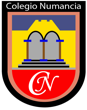 16 MARZO 2021, RESPALDO CLASE ON LINE, PREKINDER REGULAREstimado(a) apoderado(a):Junto con saludar, le enviamos el material de respaldo de la clase on line:https://view.genial.ly/604fbcb6de172e0d22a71e66/interactive-content-genially-sin-titulo Atte.Alejandra Alvarado RubkeEducadora de Párvulos